PRESENTACIÓN DE LA PLANTILLAEsta plantilla describe los principales aspectos a considerar en la redacción de los componentes pedagógicos y técnicos para la postulación de una experiencia al premio Coopera-TIC.Para presentar una experiencia se recomiendan los siguientes aspectos formales:El formato del texto, los títulos y las tablas se muestran en este documento, por lo cual se solicita utilizarlo como plantilla para la elaboración del reporte de su experiencia, sin modificar la configuración del documento. El componente pedagógico debe presentarse en esta plantilla y no exceder una extensión total de 6 páginas (sin contar la portada y las referencias), tamaño carta, fuente Humants521 BT de 11 puntos, interlineado de 1.5 y márgenes simétricos de 2.5 cm.Las citas y referencias bibliográficas se deben realizar ajustadas a la norma APA 7ª edición.El componente técnico no tiene límite de extensión en páginas.En las siguientes secciones se describe cada uno de los elementos y el formato sugerido para la presentación de la postulación. Al presentar su experiencia, por favor elimine el texto desde “Presentación de la plantilla” hasta aquí.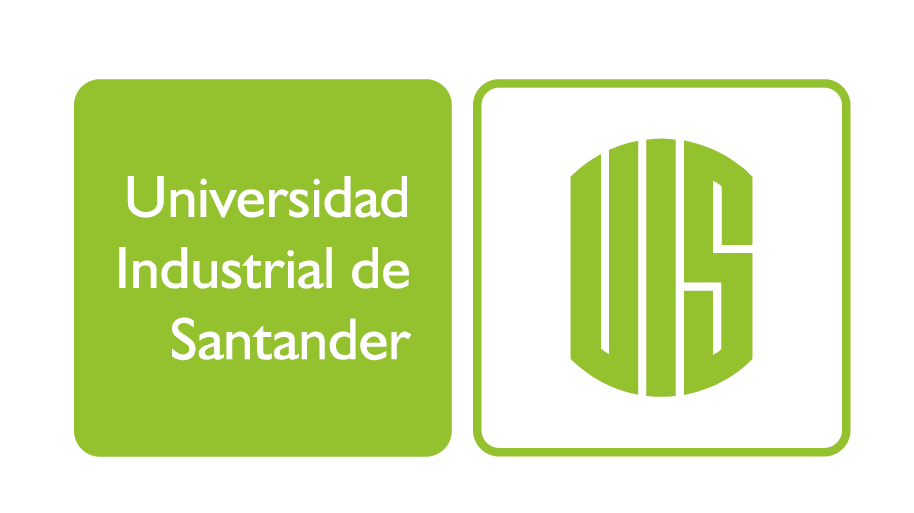 COMPONENTE PEDAGÓGICODescriba el componente pedagógico de su experiencia según los ítems descritos a continuación. En cada ítem incluya una lista de evidencias tangibles y verificables que den soporte a la descripción.Estrategia pedagógicaDescriba la estrategia pedagógica empleada y la forma en que se integraron las distintas herramientas tecnológicas para alcanzar los objetivos formativos. Describa, además, como tuvo en cuenta el modelo pedagógico de la Universidad Industrial de Santander durante el desarrollo de la estrategia.Indique, además, los canales y estrategias de comunicación que estableció entre los estudiante y miembros del colectivo.Actividades de evaluaciónDescriba la motivación, objetivo, ponderación e implementación de las distintas estrategias de evaluación utilizadas. Bienestar estudiantilDescriba de qué manera tuvo en cuenta la situación de los estudiantes en el diseño de su estrategia pedagógica. Explique si la experiencia abordó un conjunto de necesidades y/o de dificultades que el colectivo identificó en la comunidad estudiantil intervenida.Programación del aprendizajeDescriba qué estrategias implementó para fomentar la programación y la autorregulación del aprendizaje por parte de los estudiantes.Recursos pedagógicosDescriba qué recursos o materiales pedagógicos creó, adaptó y usó en la implementación de su estrategia de enseñanza y aprendizaje. ReferenciasIncluya referencias bibliográficas, en caso de ser necesarias.COMPONENTE TÉCNICOComplete las siguientes tablas según las instrucciones anexas al final de este documento:Descripción de la UAANombre:
Escuela/Departamento/Instituto:
Número total de docentes planta en la UAA:
Número total de docentes cátedra en la UAA:
Tabla 1. Líder del colectivo de profesoresTabla 2. Personal docenteTabla 3. Asignaturas y grupos atendidos en la experienciaTabla 4. Inversión de recursosTabla 5. Selección y adopción de tecnologíasInstrucciones para el diligenciamiento del componente técnicoTabla 2. Personal docenteNombres: 		nombres y apellidos del profesor
Documento de identidad: 	Tipo y número de documento de identidad del profesor
Contratación: 		cátedra o planta.
Horas: 			horas oficiales reconocidas dedicadas al desarrollo de la experiencia
Funciones: 		breve descripción de labores realizadasEjemplo:Tabla 3. Asignaturas y cursos atendidos en la experienciaAsignatura: 		nombre de la asignatura
Código: 		código de la asignatura
Grupo: 		grupo (ej. B1, B2, J1, H1, H2, etc). Llenar una fila por cada grupo
Número de estudiantes: 	número de estudiantes en el grupoEjemplo:Tabla 4. Inversión de recursosRubro: seleccione la categoría más apropiada: equipos de cómputo, licencias de software, honorarios profesionales, entre otros. Para equipos de cómputo, incluya una fila por cada equipo adquirido para el desarrollo de la experiencia. Para licencias, incluya una fila por cada licencia de software o servicio informático. Incluya herramientas de uso libre o abierto. Para honorarios profesionales, incluya una fila por cada contratación de personal no docente para el desarrollo de la experiencia. En el caso de los recursos institucionales (equipos, licencias, etc.), inclúyalos en la tabla con inversión cero (0) por parte de la UAA.Descripción del bien o servicio: describa brevemente el bien o servicio indicando claramente las especificaciones en caso de equipos o licencias de software; o describa las funciones en el caso de personal asesor Unidades: indique el número de unidades en el caso de equipos o licencias de softwareCosto total: costo total en pesos para el elemento correspondiente. Para el caso de herramientas de uso libre o abierto, incluya el tipo de licencia (ej. Open source, freeware, etc). Ejemplo:Tabla 5. Selección y adopción de tecnologíasNombre: nombre de la herramienta
Link: incluya un link que reenvíe a información en web sobre la herramienta
Estrategias de formación: describa brevemente las estrategias utilizadas para aprender a usar la herramienta según una de las siguientes tres categorías: autodidacta (en caso de que el personal involucrado haya aprendido de forma autónoma el uso de la herramienta), comunidad (en caso de que el personal más experimentado del equipo haya capacitado al resto), o asesoría externa (en caso de que se hayan contratado los servicios de un asesor externo para la formación del personal en el uso de la herramienta).
Uso de la herramienta: describa brevemente cómo o para qué se utilizó la herramienta.
Personal encargado: incluya una lista con los nombres del personal docente que hizo uso directo de la herramienta (tabla 1). Antes de enviar la postulación, elimine este instructivoTÍTULO DE LA POSTULACIÓNTÍTULO DE LA POSTULACIÓNLíder del colectivo de profesoresLíder del colectivo de profesoresDirector de la Unidad Académica: XXXXXUnidad Académica: XXXXDirector de la Unidad Académica: XXXXXUnidad Académica: XXXXFecha de elaboración de la propuesta: XX de julio de 2020Fecha de elaboración de la propuesta: XX de julio de 2020Nombre completoDoc. de identidadCorreo electrónicoNúmero celularNombre completoDoc. de identidadEdadTipo de contratación UISTotal de horas dedicadas a la experienciaAsignaturaCódigoGrupoNo. de estudiantes matriculadosRubroDescripción del bien o servicioUnidadesCosto totalNombreLinkEstrategias  de formaciónUso de la herramientaPersonal encargadoNombresDoc. Contratación CategoríaHorasFuncionesJuan Pérez10’000.000CátedraAuxiliar128Docencia directaPreparación de materialesAplicación y calificación de actividades evaluativasMaría Díaz10’000.001TemporalAsistente96Preparación de materialesDocencia directaAplicación y calificación de actividades evaluativasCoordinación de actividadesAsignaturaCódigoGrupoNo. de estudiantes Innovación pedagógica10000H130Innovación pedagógica10000H230RubroDescripción del bien o servicioUnidadesCosto totalLicenciasSoftware de edición de video Camtasia1$ 1’000.000=LicenciasSoftware de captura de pantalla OBS studio2Open source sin costo para la UAALicenciasSala de reuniones Zoom1Recurso institucional, sin costo para la UAAEquiposComputador para edición de video1$5’000.000=PersonalServicios profesionales para la formación del personal docente en la edición de video-$1’000.000=NombreLinkEstrategias  de formaciónUso de la herramientaPersonal encargadoCamtasia studiohttps://www.techsmith.com/store/camtasiaAsesoría externaEdición de videos para creación de material instruccionalJuan PérezMaría DíazEducaplayhttps://es.educaplay.com/AutodidactaHerramienta para la creación de juegos, qüices y actividades interactivasJuan PérezZoomhttps://zoom.us/ComunidadHerramienta suministrada por la UIS para clases sincrónicas mediante videoconferenciasJuan PérezMaría DíazMicrosoft Teamshttps://www.microsoft.com/es-co/microsoft-365/microsoft-teams/group-chat-softwareComunidadHerramienta suministrada por la UIS para consultas de estudiantesJuan PérezMaría DíazMoodlehttps://moodle.org/ComunidadHerramienta suministrada por la UIS para gestión de contenidos y comunicación con los estudiantesJuan PérezMaría Díaz